ҠАРАР                                                                              ПОСТАНОВЛЕНИЕ05 декабрь 2022й.                                 №197	     05 декабря 2022 г.О присвоении адреса объекту адресации              Руководствуясь Федеральным законом от 06.10.2003 № 131-ФЗ "Об общих принципах организации местного самоуправления в Российской Федерации", Федеральным законом от 28.12.2013 № 443-ФЗ "О федеральной информационной адресной системе и о внесении изменений в Федеральный закон "Об общих принципах организации местного самоуправления в Российской Федерации", Правилами присвоения, изменения и аннулирования адресов, утвержденными Постановлением Правительства Российской Федерации от 19.11.2014 № 1221,ПОСТАНОВЛЯЮ:Присвоить объекту адресации – жилому дому, расположенному на       земельном участке с кадастровым номером: 02:07:160901:116,        следующий адрес: Российская Федерация, Республика Башкортостан,     Бакалинский муниципальный район, сельское поселение Староматинский        сельсовет, село Новые Маты, улица Ленина, дом 11Управляющей делами администрации сельского поселения Староматинский сельсовет Васильевой Ю.Ю. внести изменения в похозяйственную книгу.Глава сельского поселения Староматинский сельсовет                                                                      Т.В.Кудряшова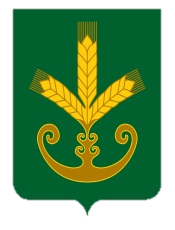 Башкортостан РеспубликаҺыБакалы районы муниципаль районыныңИςке Маты ауыл советыауыл биләмәһе Хакимиәте__________________________________Республика БашкортостанАдминистрация сельского поселенияСтароматинский сельсоветмуниципального районаБакалинский район_______________________________